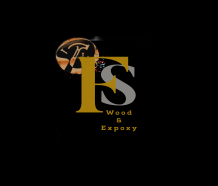 Fort Sask Wood and ExpoxyJohn Watson/Anna HasnipFortSaskWoodandExpoxy@telus.net780-217-3823/Fax: 780-936-7300https://www.facebook.com/FortSaskWoodhttps://www.fortsaskwoodandepoxy.comDateCustomer NamePhoneAddress if required:Email Address  :Cost of Project/Job :Type of Wood or Material:Description of ProjectSpecial Instructions:  